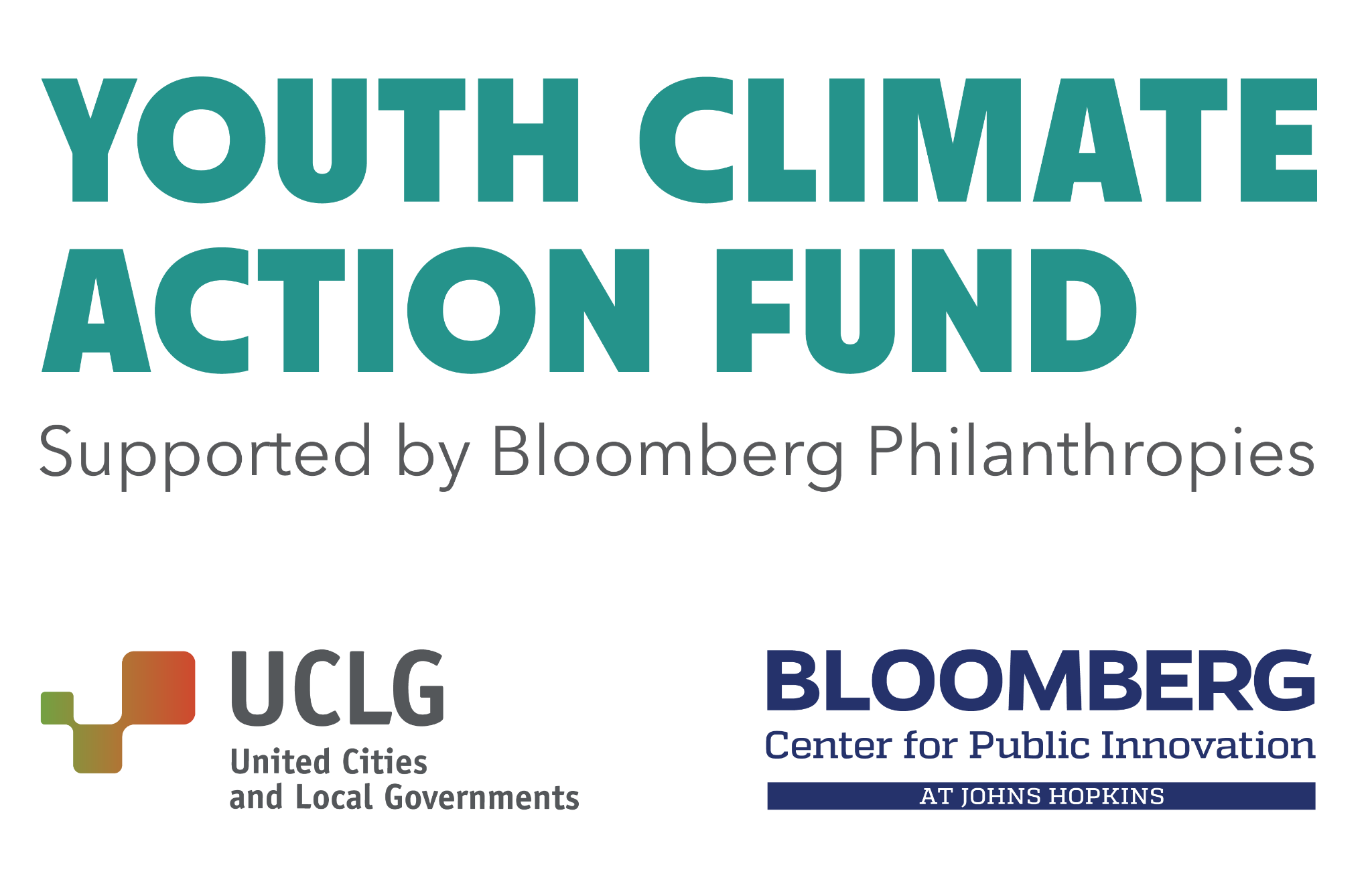 ALLEGATO 2 - SCHEDA PROGETTOInformazioni generaliScuola secondaria statale di secondo grado  [Nome dell'Istituto] _______________________________________________________________ Indirizzo: via/corso/piazza___________________________________________________________ Comune________________________________________ CAP_____________________________Codice meccanografico dell’Istituto:__________________________________________________ Legale rappresentante o suo delegato [Cognome e Nome] _______________________________________________________________________________ Indirizzo web dell’istituto___________________________________________________________ Denominazione progetto ___________________________________________________________v. elementi di valutazione di cui all’Avviso: art. 8 - punto 11.1	Composizione del team di progetto Studenti e studentesse proponenti:[inserire tante righe quanti i membri del team]1.2	Tutor/docente referente[inserire una riga per ogni referente]1.3	Descrizione delle motivazioni per la partecipazione e dei ruoli all’interno del team2.1	Scegliere l’ambito tematico prioritario di intervento tra quelli individuati del Climat City Contract di Torino (art. 4 Avviso)Mobilità e trasportiGestione dei rifiuti ed economia circolareSistemi energeticiInfrastrutture verdi e soluzioni basate sulla natura2.2	Descrizione della proposta progettuale, delle attività previste e dei risultati attesi, in relazione specifica sfida ambientale individuatav. elementi di valutazione di cui all’Avviso: art. 8 - punti 2.A, 2.B2.3       Tempistica di realizzazione dell’interventov. elementi di valutazione di cui all’Avviso: art. 8 - punti 2.BData di avvio prevista		_____/_____/________ 	(non antecedente agosto 2024)Data di conclusione prevista	_____/_____/________          (non successiva dicembre 2024)2.4	Descrizione della strategia di comunicazione, promozione e valorizzazione dell’iniziativav. elementi di valutazione di cui all’Avviso: art. 8 - punto 2.C3.1	Descrizione delle principali voci di spesa inserite a budget in relazione alle attività previste v. elementi di valutazione di cui all’Avviso: art. 8 - punto 4FACOLTATIVAMENTE SI ALLEGA:[descrivere eventuale documentazione a corredo realizzata dal team di progetto (PPT, PPTX, PDF, video, immagini,..)]___________________________________________________________DA COMPILARE, CONVERTIRE IN PDF E SOTTOSCRIVERE CON FIRMA DIGITALE A CURA DEL LEGALE RAPPRESENTANTE O SUO DELEGATOTEAM DI PROGETTONrCognomeNomeClasse [anno e sezione]Età (anni)123NrCognomeNomeindirizzo emailDESCRIZIONE DELLA PROPOSTA PROGETTUALE CONGRUITÀ DEL BUDGET 